Before theFederal Communications CommissionWashington, D.C. 20554ORDERAdopted: November 4, 2019	Released: November 5, 2019By the Deputy Chief, Consumer Policy Division, Consumer and Governmental Affairs Bureau:In this Order, we consider a complaint alleging that Telplex Communications (Telplex) changed Complainant’s telecommunications service provider without obtaining authorization and verification from Complainant as required by the Commission’s rules.  We find that Telplex’s actions violated the Commission’s slamming rules, and we therefore grant Complainant’s complaint.Section 258 of the Communications Act of 1934, as amended (the Act), prohibits the practice of “slamming,” the submission or execution of an unauthorized change in a subscriber’s selection of a provider of telephone exchange service or telephone toll service.  The Commission’s implementing rules require, among other things, that a carrier receive individual subscriber consent before a carrier change may occur.  Specifically, a carrier must: (1) obtain the subscriber's written or electronically signed authorization in a format that satisfies our rules; (2) obtain confirmation from the subscriber via a toll-free number provided exclusively for the purpose of confirming orders electronically; or (3) utilize an appropriately qualified independent third party to verify the order.  The Commission has also adopted rules to limit the liability of subscribers when a carrier change occurs, and to require carriers involved in slamming practices to compensate subscribers whose carriers were changed without authorization. In June 2018, the Commission codified a rule to prohibit misrepresentations on sales calls to further reduce the incidence of slamming.  Under the revised rule, upon a finding of material misrepresentation during the sales call, the consumer’s authorization to change carriers will be deemed invalid even if the carrier has some evidence of consumer authorization of a carrier switch, e.g., a third-party verification (TPV) recording.  Sales misrepresentations may not be cured by a facially valid TPV.  The rule provides that a consumer’s credible allegation of misrepresentation shifts the burden of proof to the carrier to provide evidence to rebut the consumer’s claim regarding misrepresentation.  The Commission made clear that an accurate and complete recording of the sales call may be the carrier’s best persuasive evidence to rebut the consumer’s claim that a misrepresentation was made on the sales call.We received Complainant’s complaint alleging that Complainant’s telecommunications service provider had been changed to Telplex without Complainant’s authorization.  In the complaint, Complainant also alleges that “TelPlex contacted an employee at one of our locations stating they were a representative of ATT and needed to verify some account information.  The [employee] that TelPlex spoke to was not in charge of our phone services and was not aware that TelPlex was moving the services from ATT.  We have a master Corporate agreement with ATT for all of our business locations.”  Complainant also claims that Telplex billed the business for charges that were three and half times the rates it paid to AT&T.  With the complaint, Complainant provided copies of the invoices the business received from Telplex, along with the business’s AT&T telephone bill prior to the switch to Telplex.On September 6, 2019, Division staff reached out to Complainant and the employee who spoke to Telplex’s sales agent and whose voice is on Telplex’s TPV recording.  Division staff played the TPV recording for them.  They confirmed that the Telplex sales agent represented herself as calling from AT&T.  They also stated that the employee would never have knowingly agreed to change service away from AT&T as she is not responsible for any management decisions for the business, including decisions about phone service.  Complainant also stated that he paid Telplex more than $2,000 in order to restore and port his service back to AT&T.     Pursuant to our rules, we notified Telplex of the complaint.  Telplex responded to the complaint, stating that authorization was received and confirmed through a TPV.  Telplex also states that Complainant’s allegations “are directly contradicted by the TPV recording and transcript unambiguously establishing that [employee] clearly understood at the time of the call in question that the representative called her on behalf of Telplex, a separate carrier competing with AT&T, and that she was authorizing a carrier change . . .”  Telplex also asserts that Complainant has no personal knowledge of the conversation that occurred between Telplex’s representative and Complainant’s employee and that the employee represented herself as having full authority to make a carrier change.   Finally, Telplex argues that it is not required to guarantee the actual authority of the individual claiming to grant authorization for a service change, nor is Telplex liable if the individual does not in fact have actual authority.  In addition to the TPV, Telplex provided a transcript of the TPV recording and a “quality control” checklist that Telplex says it used in a follow-up call to the employee to confirm the order.  Telplex did not, however, provide the sales call recording or other evidence related to the sales call, such as the script used by the telemarketer who spoke to Complainant, to rebut Complainant’s claim of misrepresentation.  The Division thoroughly reviewed all the evidence in the record provided by both the Complainant and Telplex.  Based on the evidence in the record, we find Complainant’s allegation of a sales call misrepresentation to be credible due to its specificity and consistency with other complaints we have reviewed.  Complainant does not dispute that his employee was recorded agreeing to a change in service, but that she did so as a result of the misrepresentations made by Telplex’s telemarketer during the sales call.  As the Commission stated in the 2018 Slamming Order, “[w]hen a consumer’s decision to switch carriers is predicated on false information provided in a sales call, that consumer’s authorization to switch carriers can no longer be considered binding.”  We further find that Telplex has failed to provide persuasive evidence to rebut Complainant’s claim and therefore that Complainant’s authorization to change carriers is invalid.  We therefore find that Telplex’s actions resulted in an unauthorized change in Complainant’s telecommunications service provider, as defined by the rules, and we discuss Telplex’s liability below. Telplex must remove all charges incurred for service provided to Complainant for the first thirty days after the alleged unauthorized change in accordance with the Commission’s liability rules.  We have determined that Complainant is entitled to absolution for the charges incurred during the first thirty days after the unauthorized change occurred and that neither the Complainant’s authorized carrier nor Telplex may pursue any collection against Complainant for those charges.  Any charges imposed by Telplex on the subscriber for service provided after this 30-day period shall be paid by the subscriber at the rates the subscriber was paying to his/her authorized carrier at the time of the unauthorized change.Accordingly, IT IS ORDERED that, pursuant to section 258 of the Communications Act of 1934, as amended, 47 U.S.C. § 258, and sections 0.141, 0.361 and 1.719 of the Commission’s rules, 47 CFR §§ 0.141, 0.361, 1.719, the complaint filed against Telplex Communications IS GRANTED.IT IS FURTHER ORDERED that, pursuant to section 64.1170(d) of the Commission’s rules, 47 CFR § 64.1170(d), the Complainant is entitled to absolution for the charges incurred during the first thirty days after the unauthorized change occurred and that Telplex Communications may not pursue any collection against Complainant for those charges.IT IS FURTHER ORDERED that this Order is effective upon release.FEDERAL COMMUNICATIONS COMMISSION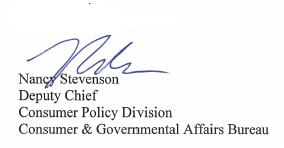 In the Matter ofTelplex CommunicationsComplaint Regarding Unauthorized Change ofSubscriber’s Telecommunications Carrier)))))))Complaint No. 3371579